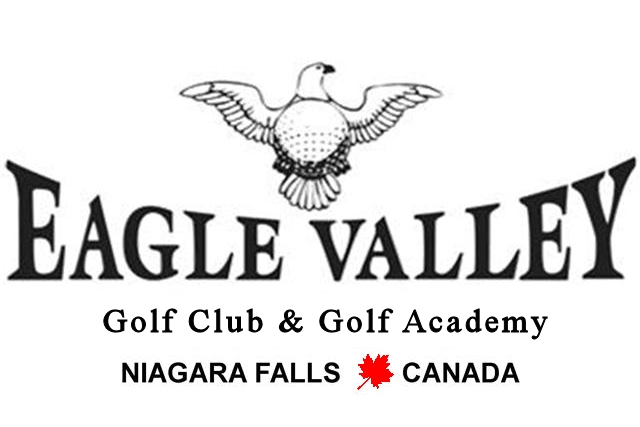 I understand and agree with the information contained on this form. I further understand that EVGA and the Homestay Coordinator will select a host family based on the information I have provided, but they cannot guarantee that all my preferences will be met.I hereby authorize EVGA and the Homestay Coordinator to release information in this application to my host family.

_______________________________________________				__________________________
Student Signature									Date (month/day/year)________________________________________________				__________________________
Parent Signature									Date (month/day/year)PLEASE NOTE:      Canada is a multicultural society that values and respects the diversity of all Canadians. Many different kinds of        Canadian families participate in the Homestay Program as hosts.Some families work full-time, while others work part-time and/or are retired. Every host family will have its own unique lifestyle, so please be open and willing to share and enjoy a meaningful Homestay experience with the host family we have selected for you.PLEASE NOTE:      Canada is a multicultural society that values and respects the diversity of all Canadians. Many different kinds of        Canadian families participate in the Homestay Program as hosts.Some families work full-time, while others work part-time and/or are retired. Every host family will have its own unique lifestyle, so please be open and willing to share and enjoy a meaningful Homestay experience with the host family we have selected for you.Please tell us about yourself:Please tell us about yourself:Are you allergic to animals? No       Yes     If yes, which animal(s): Do you have any other allergies? (medicine, plants, food etc.) 
No       Yes      If yes, name allergy and describe its effects:Do you take any medication(s)?
 No       Yes     If yes, name the medication and medical condition: Do you have any special physical needs? 
 No       Yes     If yes, describe:MEDICAL INFORMATION: If you have any health challenges, allergies and/or require medication, you must bring a letter, written in English, from your doctor, that explains the problem, medication required, and medication dosage. MEDICAL INFORMATION: If you have any health challenges, allergies and/or require medication, you must bring a letter, written in English, from your doctor, that explains the problem, medication required, and medication dosage. Do you enjoy attending your school? Please describe:What are your best subjects at school? What language(s) do you speak? What language(s) do you read/write?  How many years have you studied English in   school? Have you ever travelled abroad before?If yes, when, where and for how long?Will you bring your own computer? 
Note: Use of the family computer will be limited. No      YesDo you smoke?  No       Yes       OccasionallyWhat are your hobbies and interests? Please describe:What kind of music do you like? Please describe:Do you play a musical instrument?  No       Yes       If yes, please list the instrument(s):Are you willing to participate in family activities?  No       YesWhat activities would you like to participate in with your host family?
(Please select all that apply)
     Play Sports                      Attend Movies                    Watch TV
Go for Walks                Sightsee                             Amusement Parks  
    Shopping                          Other, Explain:More information about you:More information about you:Your character:
(Check all that apply) Outgoing           Independent            Shy              Talkative
 Adaptive            Easily                      Quiet            Energetic
 Other, Describe:Your preferences:
(Check all that apply) Family with young children (age 0-11)      Family with teenagers (age 12-19) Adults(s) with adult children                    Adult(s) without children Family hosting another international student              No preferencesYour English level: Beginner      Intermediate      AdvancedWhy do you like the game of golf? Please describe: Who is your favourite professional golfer? Please describe: What part of golf do you like the most and why?Please describe: What golf course would you like play?Please describe (any golf course in the world):What is your favourite brand of golf clubs?Please describe:What are your golf strengths? Please describe:What are your biggest golf challenges?Please describe:Food Preferences:Food Preferences:Breakfast, lunch and dinner are provided by the host & camp. Please let us know if you require a special diet or simply can’t eat certain foods.  Thank you!  